Science & the Swastika: Episode IHitler’s Biological Soldiers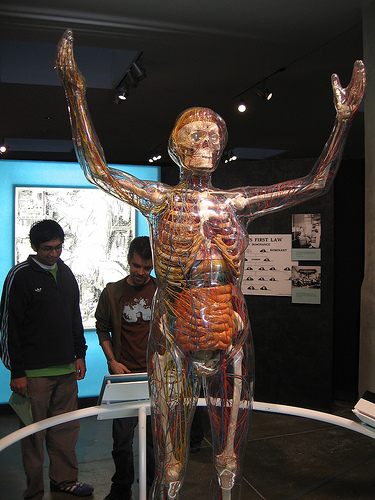 “Big Picture” Questions:What role did doctors & eugenics play in Germany prior to the Nazis coming to power? Why were the Nazis special in the way they used doctors?  What role did doctors play in Nazi Germany?  Specific examplesWere German doctors & others “just following orders”?  Elaborate.IMPORTANT TERMS/CONCEPTSModel glass woman  Nazi’s favorite science: human biologyGerman Hygiene Museum (Dresden)  biological research fundingEugenics movement  Racial Hygiene in Germany (Alfred Ploetz)Nazis in power  treatment of Jewish students, doctors, & scientistsAnti-Semitic legislation & lawsphysicians joining the Nazi party (Erich Hässler)Nordic supremacy & eugenics (Alfred Ploetz)racial hygiene & sterilization (Ernst Rüdin)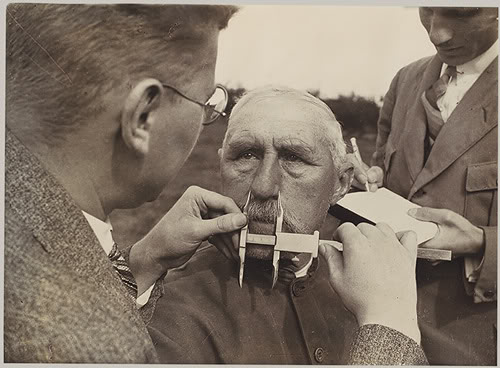 Führer school (Rudolf Hess)biological soldierspurpose/ideology‘just following orders’?Indoctrinating school childrenfamily treesRolf ThurmHealth Courts & Sterilizationsurgeries & #s of victimsTargeting the Mentally Disabled & Othersthe path from sterilization to murder (Karl Brandt)murdering “lives unworthy of life”T-4 Euthanasia Program